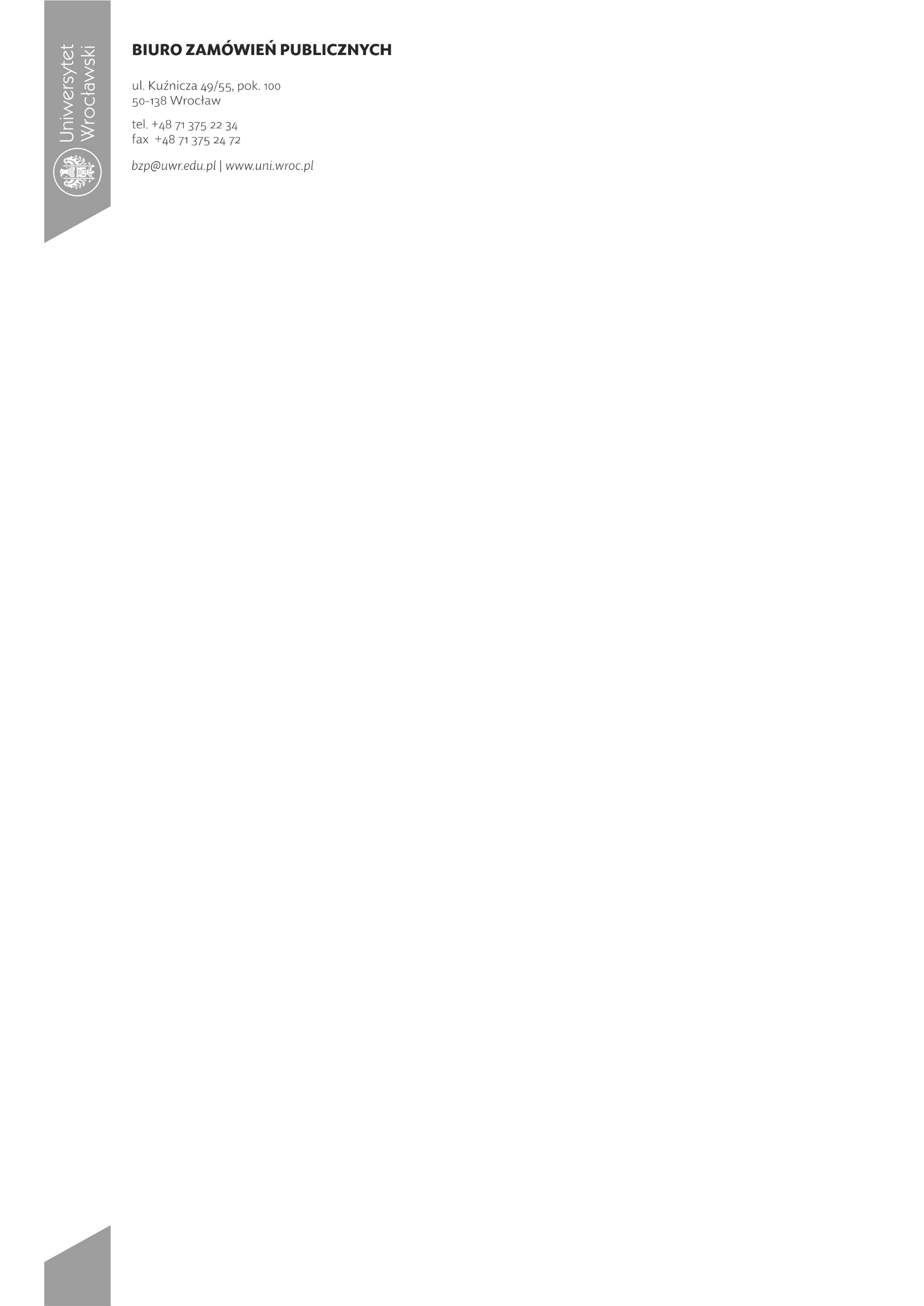 Wrocław, dnia 27.06.2022 r.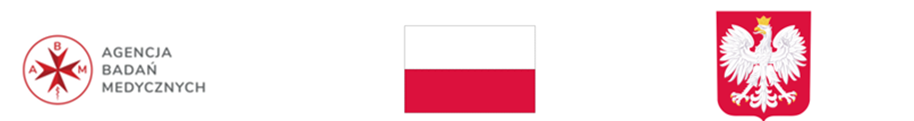 nr postępowania: BZP.2710.23.2022.BG   Wykonawcy(informacja zamieszczona na stronie internetowej prowadzonego postępowania)Dotyczy: postępowania o udzielenie zamówienia publicznego,  prowadzonego w trybie podstawowym na podstawie art. 275 pkt 1 ustawy  z dnia 11 września 2019r. Prawo zamówień publicznych (tj. Dz. U. 2021 r  poz. 1129), którego przedmiotem jest:„Dostawa odczynników do biologii molekularnej dla Wydziału Biotechnologii”INFORMACJA Z OTWARCIA OFERTNa podstawie art. 222 ust. 5 ustawy z dnia 11 września 2019 r. Prawo zamówień publicznych (Dz.U. 2021 r. poz. 1129 ze zm.) Uniwersytet Wrocławski jako Zamawiający przekazuje niniejszą informację z otwarcia ofert, które odbyło się w dniu 27.06.2022 r. o godz. 11:00 poprzez   https://platformazakupowa.pl/pn/uniwersytet_wroclawski/proceedings .Zamawiający informuje, że zostały następująca oferty:Część ICzęść IICzęść IIIPrzewodniczący Komisji PrzetargowejNr ofertyNazwa i adres WykonawcyCENA BRUTTO [zł]Termin realizacji jednostkowej dostawy[dni robocze]Termin bezpłatnej wymiany wadliwego przedmiotu lub uzupełnienia braków ilościowych[dni robocze]1.A-BioTech M. Zemanek- Zboch Sp.j. ul. Strzegomska 260A/4, 54-432 Wrocław 5 498,106 dni6 dni2.EURx Sp. z o.o.Ul. Przyrodników 3, 80-297 Gdańsk2 159,883 dni5 dniNr ofertyNazwa i adres WykonawcyCENA BRUTTO [zł]Termin realizacji jednostkowej dostawy[dni robocze]Termin bezpłatnej wymiany wadliwego przedmiotu lub uzupełnienia braków ilościowych[dni robocze]1.Lab-JOT Ltd. Sp. z o.o. Sp.kAleje Jerozolimskie 214, 02-486 Warszawa2 531,067 dni7 dniNr ofertyNazwa i adres WykonawcyCENA BRUTTO [zł]Termin realizacji jednostkowej dostawy[dni robocze]Termin bezpłatnej wymiany wadliwego przedmiotu lub uzupełnienia braków ilościowych[dni robocze]1.A-BioTech M. Zemanek- Zboch Sp.j. ul. Strzegomska 260A/4, 54-432 Wrocław4 132,8015 dni15 dni